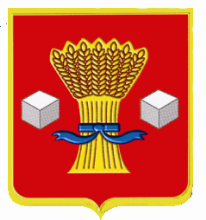 АдминистрацияСветлоярского муниципального района Волгоградской областиПОСТАНОВЛЕНИЕот 24.12.2019                    №2620Об утверждении муниципальной программы «Обеспечение защиты прав потребителей в Светлоярском муниципальном районе Волгоградской области на 2020 - 2022 годы»        В соответствии со статьей 44 Закона Российской Федерации от 07 февраля 1992 г. N 2300-1 "О защите прав потребителей", пунктом 16 части 1 статьи 15.1 Федерального закона от 06 октября 2003 года N 131-ФЗ "Об общих принципах организации местного самоуправления в Российской Федерации", постановлением администрации Светлоярского муниципального района Волгоградской области от 13.08.2013 №1665 «Об утверждении порядка разработки, формирования  и реализации муниципальных программ»,    руководствуясь Уставом Светлоярского муниципального района Волгоградской области,п о с т а н о в л я ю:       1. Утвердить муниципальную программу «Обеспечение защиты прав потребителей в Светлоярском муниципальном районе Волгоградской области на 2020 - 2022 годы» (прилагается).       2. Настоящее постановление вступает в силу со дня его официального опубликования.      3. Отделу по муниципальной службе, общим и кадровым вопросам (Иванова Н.В.) направить настоящее постановление для опубликования в районной газете «Восход» и размещения в сети «Интернет» на официальном сайте Светлоярского муниципального района Волгоградской области.       4.  Контроль исполнения настоящего постановления возложить на заместителя главы Светлоярского муниципального района Волгоградской области Абалемову М. А.Глава  муниципального района                                                         Т.В. Распутинаисп. Зыкова А.Ю.                                                                    УТВЕРЖДЕНА                                                                    постановлением администрации                                                                     Светлоярского муниципального района                                                                     Волгоградской области                                                                    от  24.12. 2019 года  № 2620Муниципальная программа«Обеспечение защиты прав потребителей в Светлоярском муниципальном районе Волгоградской области на 2020 - 2022 годы» ПАСПОРТмуниципальной программы1.Содержание проблемы и обоснование необходимости еерешения программным методомВ соответствии со статьей 44 Закона Российской Федерации от 07 февраля 1992 г. N 2300-1 "О защите прав потребителей" администрацией Светлоярского муниципального района Волгоградской области осуществляются мероприятия по реализации, обеспечению и защите прав потребителей и в пределах своих полномочий принимаются определенные меры.На основании постановления администрации Светлоярского муниципального района Волгоградской области от 18.12.2015 № 1798 «Об утверждении положения об отделе экономики, развития предпринимательства и защиты прав потребителей администрации Светлоярского муниципального района Волгоградской области» на отдел по экономике, развития предпринимательства и защиты прав потребителей администрации Светлоярского муниципального района Волгоградской области (далее именуется - Отдел) возложены полномочия в области защиты прав потребителей, в том числе:участие в реализации государственной политики в области защиты прав потребителей на территории Светлоярского муниципального района Волгоградской области;содействие реализации и защите прав потребителей;осуществление работы, направленной на повышение правовой грамотности населения в области защиты прав потребителей;рассмотрение обращений потребителей, консультирование их по вопросам защиты прав потребителей;участие в судах по защите прав потребителей в качестве третьего лица.Для реализации Отделом мероприятий по осуществлению защиты прав потребителей на территории Светлоярского муниципального района Волгоградской области в соответствии с постановлением администрации Светлоярского муниципального района Волгоградской области от 13.08.2013г. № 1665 «Об утверждении  порядка разработки, формирования и реализации муниципальных программ», с изменениями от 01.03.2018 №305 разработана настоящая Программа.Программа направлена на создание условий для эффективной защиты установленных законодательством Российской Федерации прав потребителей Светлоярского муниципального района Волгоградской области, снижение социальной напряженности на потребительском рынке района.Актуальность вопроса и необходимость повышения эффективности защиты прав потребителей были подчеркнуты на заседании Государственного совета Российской Федерации об усилении государственных гарантий защиты прав потребителей, состоявшемся 18 апреля 2017 года.Одной из причин, порождающей многочисленные нарушения прав потребителей, является низкая правовая грамотность населения и хозяйствующих субъектов, а также недостаточная информированность граждан о механизмах реализации своих прав.Проведенный Отделом мониторинг поступивших обращений граждан по вопросам защиты прав потребителей показал, что в администрацию Светлоярского муниципального района Волгоградской области по итогам 2019 года при проведении личного приема поступило 235 обращений граждан, связанных с нарушением Закона Российской Федерации "О защите прав потребителей". Наибольшее количество жалоб связано с качеством оказания услуг ЖКХ - они составляют более 54% от общего числа обращений. Порядка 45% претензий касаются качества реализованных товаров, 1% сферы общественного питания и прочих услуг.С учетом снижения административных барьеров, риск реализации на потребительском рынке товаров (работ, услуг), не соответствующих обязательным требованиям, по-прежнему остается высоким.Поскольку предупреждение нарушения прав потребителей не может быть достигнуто только через реализацию контрольно-надзорных функций, важнейшим направлением деятельности является применение мер превентивного характера, направленных на повышение правовой грамотности и социальной ответственности хозяйствующих субъектов и информированности потребителей об их правах и механизмах защиты этих    прав.Для повышения эффективности защиты прав потребителей на территории Светлоярского муниципального района Волгоградской области  необходим переход на качественно новый уровень защиты прав потребителей, для чего требуются новые организационные подходы, в том числе внедрение программно-целевых методов.Реализация мероприятий Программы позволит обеспечить сбалансированную защиту интересов потребителей, повысить социальную защищенность жителей Светлоярского муниципального района Волгоградской области.2. Основные цели и задачи муниципальной ПрограммыИсходя из приоритетов государственной политики в сфере защиты прав потребителей, сформулирована цель Программы - развитие системы обеспечения прав потребителей в Светлоярском муниципальном районе Волгоградской области, направленная на минимизацию рисков нарушения законных прав и интересов потребителей и обеспечение необходимых условий для их эффективной защиты.Для достижения поставленной цели предусматривается решение следующих задач:1. создание и совершенствование условий для эффективной защиты прав потребителей в Светлоярском муниципальном районе Волгоградской области в соответствии с действующим законодательством;2. повышение уровня правовой грамотности и формирование у населения навыков рационального потребительского поведения;3. повышение доступности правовой помощи для потребителей;4. систематическая оценка состояния потребительского рынка и системы защиты прав потребителей;5. повышение уровня социальной ответственности и правовой грамотности хозяйствующих субъектов, работающих на потребительском рынке;6. развитие институтов досудебного урегулирования споров в сфере защиты прав потребителей.Целевые показатели достижения целей и решения задач,основные ожидаемые конечные результаты муниципальной ПрограммыВ систему показателей для оценки эффективности реализации Программы включены показатели, характеризующие выполнение установленных задач и конкретных ожидаемых конечных результатов Программы.Сроки реализации муниципальной программыРеализация Программы рассчитана на 2020 - 2022 годы и предусматривает один этап, обеспечивающий непрерывность решения поставленных задач.4.Система программных мероприятийДостижение цели и решение задач Программы осуществляются путем выполнения мероприятий Программы.Перечень мероприятий Программы приведен в приложении № 1 к Программе.5. Ресурсное обеспечение муниципальной ПрограммыРеализация мероприятий Программы не предусматривает финансирования, в том числе за счет средств бюджета Светлоярского муниципального района Волгоградской области.6.Технико – экономическое обоснование к муниципальной Программе.Реализация мероприятий Программы не предусматривает финансирования, в том числе за счет средств бюджета Светлоярского муниципального района Волгоградской области.7.Организация управления  муниципальной Программой и контроль за ходом ее выполнения.Реализация Программы строится на принципах партнерства, четкого разграничения полномочий и ответственности всех исполнителей.Исполнитель – координатор Программы  - Отдел экономики, развития предпринимательства и защиты прав потребителей администрации Светлоярского муниципального района Волгоградской области. Исполнитель: - определяет основное содержание направлений и мероприятий Программы. - ежегодно уточняет целевые показатели и затраты по программным мероприятиям, механизм реализации Программы, состав соисполнителей. Предоставляет в установленном порядке отчетность о результатах  реализации Программы за отчетные периоды: о целевом использовании и объемах средств, выделяемых на реализацию Программы, о соответствии  результатов фактическим затратам, о соответствии фактических показателей реализации Программы показателям, установленным при ее утверждении, 	о ходе и полноте выполнения программных мероприятий.Все основные мероприятия Программы осуществляются  строго в соответствии с  разработанными и утвержденными порядками, положениями, другими нормативными правовыми актами, регламентирующими проведение мероприятий Программы.Перечень мероприятий Программы, их ресурсное обеспечение и корректировка предусматриваются при формировании районного бюджета на очередной финансовый год. При внесении изменений в Программу не допускается изменение целевых показателей и конечных результатов, приводящих к их ухудшению.Контроль за исполнением муниципальной Программы и оценки эффективности будет осуществляться в соответствии с постановлением администрации Светлоярского муниципального района Волгоградской области  от  13.08.2013г. № 1665 «Об утверждении  порядка разработки, формирования и реализации муниципальных программ», с изменениями от 01.03.2018 №3058. Оценка эффективности социально-экономических и экологических последствий  реализации муниципальной Программы.Муниципальная программа «Обеспечение защиты прав потребителей в Светлоярском муниципальном районе Волгоградской области" на 2020 - 2022 годы разработана с целью развития системы обеспечения прав потребителей в Светлоярском муниципальном районе Волгоградской области, направленная на минимизацию рисков нарушения законных прав и интересов потребителей и обеспечение необходимых условий для их эффективной защиты.Муниципальная Программа направлена на обеспечение благоприятных условий для жизни жителей района. С помощью данной программы планируется достичь следующих результатов:- повышение правовой грамотности населения за счет увеличения доли мероприятий ин-формационно-просветительского характера, направленных на просвещение и информирование потребителей;- увеличение количества фактов добровольного удовлетворения законных требований потребителей продавцами (исполнителями);- снижение количества нарушений законодательства в сфере потребительского рынка.                                                                        Приложение № 1                                                                                                                    к муниципальной программе «Обеспечение                                                                                                                    защиты прав потребителей в Светлоярском                                                                                                                           муниципальном районе Волгоградской области                                                                                                           на 2020 - 2022 годы»Перечень мероприятиймуниципальной программы «Обеспечение защиты прав потребителей в Светлоярском муниципальном районе Волгоградской области на 2020 - 2022 годы»№п/пНаименование разделовКраткое содержание разделов1Наименование программы«Обеспечение защиты прав потребителей в Светлоярском муниципальном районе Волгоградской области на 2020 - 2022 годы»2Муниципальный правовой акт, в соответствии с которым разработана программаРаспоряжение администрации Светлоярского муниципального района Волгоградской области от 10.12.2019 №427 «О разработке муниципальной программы «Обеспечение защиты прав потребителей в Светлоярском муниципальном районе Волгоградской области на 2020 - 2022 годы»3Обоснование для разработки программы- Закон Российской Федерации от 07 февраля 1992 г. N 2300-1 "О защите прав потребителей";- Федеральный закон от 06.10.2003 N 131-ФЗ "Об общих принципах организации местного самоуправления в Российской Федерации"- Федеральный закон от 18.03.2019 №38 «О внесении изменений в Закон Российской Федерации от 09.02.1992 № 2300-1 «О защите прав потребителей» в части совершенствования государственной политики в сфере защиты потребителей;- Постановление администрации Светлоярского муниципального района Волгоградской области  от 13.08.2013г. № 1665 «Об утверждении  порядка разработки, формирования и реализации муниципальных программ»4Заказчик программы Администрация Светлоярского муниципального района Волгоградской области5Координатор программыОтдел экономики, развития предпринимательства и защиты прав потребителей администрации Светлоярского муниципального района Волгоградской области6Основные разработчики программыОтдел экономики, развития предпринимательства и защиты прав потребителей администрации Светлоярского муниципального района Волгоградской области7Цели программы, важнейшие целевые показателиОсновная цель: Развитие системы обеспечения прав потребителей в Светлоярском муниципальном районе Волгоградской области, направленное на минимизацию рисков нарушения законных прав и интересов потребителей и обеспечение необходимых условий для их эффективной защиты.Основные целевые показатели: - снижение количества обращений потребителей, связанных с нарушением их прав;- увеличение количества публикаций и сообщений в средствах массовой информации всех видов, направленных на повышение потребительской грамотности населения;- увеличение количества консультаций в сфере защиты прав потребителей;- увеличение количества проведенных семинаров, совещаний, круглых столов для хозяйствующих субъектов по вопросам соблюдения действующего законодательства в сфере защиты прав потребителей.8Задачи программы- Создание и совершенствование условий для эффективной защиты прав потребителей в Светлоярском муниципальном районе Волгоградской области в соответствии с действующим законодательством о защите прав потребителей;- повышение уровня правовой грамотности и формирование у населения навыков рационального потребительского поведения;- повышение доступности правовой помощи для потребителей;- повышение уровня социальной ответственности и правовой грамотности хозяйствующих субъектов, работающих на потребительском рынке;- развитие институтов досудебного урегулирования споров в сфере защиты прав потребителей.9Основные мероприятия программы- Осуществление приема граждан по личным вопросам;- создание и ведение на сайте Светлоярского муниципального района Волгоградской области специального раздела "Защита прав потребителей";- организация и обеспечение работы "горячей линии" по вопросам защиты прав потребителей;-обеспечение защиты интересов потребителей всех слоев населения при акцентировании внимания на социально уязвимых группах населения, выработка системного подхода к улучшению положения потребителей из числа лиц с ограниченными возможностями, людей старшего поколения;- организация правовой помощи гражданам в сфере защиты прав потребителей;- размещение на сайте Светлоярского муниципального района Волгоградской области информационно-аналитических материалов;- проведение совещаний, круглых столов, заседаний рабочих групп и иных мероприятий, приуроченных к Всемирному дню защиты прав потребителей;- мониторинг судебной практики по потребительским спорам и правонарушениям, касающимся вопросов защиты прав потребителей10Сроки и этапы реализации программы2020-2022 годы, в один этап11Исполнители программы, подпрограмм и основных мероприятийОтдел экономики, развития предпринимательства и защиты прав потребителей администрации Светлоярского муниципального района волгоградской области12Объемы и источники финансирования Финансирование Программы не предусмотрено13Ожидаемые конечные результаты реализации- Повышение правовой грамотности населения за счет увеличения доли мероприятий информационно-просветительского характера, направленных на просвещение и информирование потребителей;- увеличение количества фактов добровольного удовлетворения законных требований потребителей продавцами (исполнителями);- снижение количества нарушений законодательства в сфере потребительского рынка.14Управление программой и контроль ее реализацииУправление программой и контроль ее реализации осуществляется в порядке, определенном разделом 7.1 Порядка разработки. Формирования и реализации муниципальных программ, утвержденного постановлением администрации Светлоярского муниципального района Волгоградской области  от 13.08.2013 №1665Задача ПрограммыПеречень индикаторовЕдиница измеренияФактическое значение за 2019 годПрогноз значений по годам реализации ПрограммыПрогноз значений по годам реализации ПрограммыПрогноз значений по годам реализации ПрограммыЗадача ПрограммыПеречень индикаторовЕдиница измеренияФактическое значение за 2019 год2020202120221Количество обращений потребителей, связанных с нарушением их правед.1711751781802Количество публикаций и сообщений в средствах массовой информации всех видов, направленных на повышение потребительской грамотности населенияед.45673Количество консультаций в сфере защиты прав потребителей ед.838588904Количество проведенных семинаров, совещаний, круглых столов для хозяйствующих субъектов по вопросам соблюдения действующего законодательства в сфере защиты прав потребителейед.88995Удельный вес нарушенных прав потребителей, устраненных в досудебном порядке, от общего количества письменных и устных обращений потребителей%13151820№    
п/пНаименование мероприятияОтветственный исполнительПлановые сроки реализации мероприятийПлановые сроки реализации мероприятийПлановые сроки реализации мероприятийОбъем       
финансирования  
за счет средств  
районного бюджета
(тыс. руб.)Объем       
финансирования  
за счет средств  
районного бюджета
(тыс. руб.)Объем       
финансирования  
за счет средств  
районного бюджета
(тыс. руб.)Объем       
финансирования  
за счет средств  
районного бюджета
(тыс. руб.)Объем       
финансирования  
за счет средств  
районного бюджета
(тыс. руб.)Объем       
финансирования  
за счет средств  
районного бюджета
(тыс. руб.)Объем       
финансирования  
за счет средств  
районного бюджета
(тыс. руб.)Ожидаемые      
результаты№    
п/пНаименование мероприятияОтветственный исполнительПлановые сроки реализации мероприятийПлановые сроки реализации мероприятийПлановые сроки реализации мероприятийВсего2020
год2020
год2021
год2021
год2022 
год2022 
годОжидаемые      
результаты12344456677889Цель программы - развитие системы обеспечения прав потребителей в Светлоярском муниципальном районе Волгоградской области, направленное на минимизацию рисков нарушения законных прав и интересов потребителей и обеспечение необходимых условий для их эффективной защиты.Цель программы - развитие системы обеспечения прав потребителей в Светлоярском муниципальном районе Волгоградской области, направленное на минимизацию рисков нарушения законных прав и интересов потребителей и обеспечение необходимых условий для их эффективной защиты.Цель программы - развитие системы обеспечения прав потребителей в Светлоярском муниципальном районе Волгоградской области, направленное на минимизацию рисков нарушения законных прав и интересов потребителей и обеспечение необходимых условий для их эффективной защиты.Цель программы - развитие системы обеспечения прав потребителей в Светлоярском муниципальном районе Волгоградской области, направленное на минимизацию рисков нарушения законных прав и интересов потребителей и обеспечение необходимых условий для их эффективной защиты.Цель программы - развитие системы обеспечения прав потребителей в Светлоярском муниципальном районе Волгоградской области, направленное на минимизацию рисков нарушения законных прав и интересов потребителей и обеспечение необходимых условий для их эффективной защиты.Цель программы - развитие системы обеспечения прав потребителей в Светлоярском муниципальном районе Волгоградской области, направленное на минимизацию рисков нарушения законных прав и интересов потребителей и обеспечение необходимых условий для их эффективной защиты.Цель программы - развитие системы обеспечения прав потребителей в Светлоярском муниципальном районе Волгоградской области, направленное на минимизацию рисков нарушения законных прав и интересов потребителей и обеспечение необходимых условий для их эффективной защиты.Цель программы - развитие системы обеспечения прав потребителей в Светлоярском муниципальном районе Волгоградской области, направленное на минимизацию рисков нарушения законных прав и интересов потребителей и обеспечение необходимых условий для их эффективной защиты.Цель программы - развитие системы обеспечения прав потребителей в Светлоярском муниципальном районе Волгоградской области, направленное на минимизацию рисков нарушения законных прав и интересов потребителей и обеспечение необходимых условий для их эффективной защиты.Цель программы - развитие системы обеспечения прав потребителей в Светлоярском муниципальном районе Волгоградской области, направленное на минимизацию рисков нарушения законных прав и интересов потребителей и обеспечение необходимых условий для их эффективной защиты.Цель программы - развитие системы обеспечения прав потребителей в Светлоярском муниципальном районе Волгоградской области, направленное на минимизацию рисков нарушения законных прав и интересов потребителей и обеспечение необходимых условий для их эффективной защиты.Цель программы - развитие системы обеспечения прав потребителей в Светлоярском муниципальном районе Волгоградской области, направленное на минимизацию рисков нарушения законных прав и интересов потребителей и обеспечение необходимых условий для их эффективной защиты.Цель программы - развитие системы обеспечения прав потребителей в Светлоярском муниципальном районе Волгоградской области, направленное на минимизацию рисков нарушения законных прав и интересов потребителей и обеспечение необходимых условий для их эффективной защиты.Цель программы - развитие системы обеспечения прав потребителей в Светлоярском муниципальном районе Волгоградской области, направленное на минимизацию рисков нарушения законных прав и интересов потребителей и обеспечение необходимых условий для их эффективной защиты.1.Задача 1. Создание и совершенствование условий для эффективной защиты прав потребителей в Светлоярском муниципальном районе Волгоградской области  в соответствии с действующим законодательством о защите прав потребителей.Задача 1. Создание и совершенствование условий для эффективной защиты прав потребителей в Светлоярском муниципальном районе Волгоградской области  в соответствии с действующим законодательством о защите прав потребителей.Задача 1. Создание и совершенствование условий для эффективной защиты прав потребителей в Светлоярском муниципальном районе Волгоградской области  в соответствии с действующим законодательством о защите прав потребителей.Задача 1. Создание и совершенствование условий для эффективной защиты прав потребителей в Светлоярском муниципальном районе Волгоградской области  в соответствии с действующим законодательством о защите прав потребителей.Задача 1. Создание и совершенствование условий для эффективной защиты прав потребителей в Светлоярском муниципальном районе Волгоградской области  в соответствии с действующим законодательством о защите прав потребителей.Задача 1. Создание и совершенствование условий для эффективной защиты прав потребителей в Светлоярском муниципальном районе Волгоградской области  в соответствии с действующим законодательством о защите прав потребителей.Задача 1. Создание и совершенствование условий для эффективной защиты прав потребителей в Светлоярском муниципальном районе Волгоградской области  в соответствии с действующим законодательством о защите прав потребителей.Задача 1. Создание и совершенствование условий для эффективной защиты прав потребителей в Светлоярском муниципальном районе Волгоградской области  в соответствии с действующим законодательством о защите прав потребителей.Задача 1. Создание и совершенствование условий для эффективной защиты прав потребителей в Светлоярском муниципальном районе Волгоградской области  в соответствии с действующим законодательством о защите прав потребителей.Задача 1. Создание и совершенствование условий для эффективной защиты прав потребителей в Светлоярском муниципальном районе Волгоградской области  в соответствии с действующим законодательством о защите прав потребителей.Задача 1. Создание и совершенствование условий для эффективной защиты прав потребителей в Светлоярском муниципальном районе Волгоградской области  в соответствии с действующим законодательством о защите прав потребителей.Задача 1. Создание и совершенствование условий для эффективной защиты прав потребителей в Светлоярском муниципальном районе Волгоградской области  в соответствии с действующим законодательством о защите прав потребителей.Задача 1. Создание и совершенствование условий для эффективной защиты прав потребителей в Светлоярском муниципальном районе Волгоградской области  в соответствии с действующим законодательством о защите прав потребителей.1.1Осуществление приема граждан по личным вопросам Отдел экономики, развития предпринимательства и защиты прав потребителей администрации Светлоярского муниципального района Волгоградской областиОтдел экономики, развития предпринимательства и защиты прав потребителей администрации Светлоярского муниципального района Волгоградской области2020-20222020-2022000000Количество обращений потребителей, связанных с нарушением их прав составит 2020 – 452021 - 442022- 43Количество обращений потребителей, связанных с нарушением их прав составит 2020 – 452021 - 442022- 432.Задача  2. Повышение уровня правовой грамотности и формирование у населения навыков рационального потребительского поведения.Задача  2. Повышение уровня правовой грамотности и формирование у населения навыков рационального потребительского поведения.Задача  2. Повышение уровня правовой грамотности и формирование у населения навыков рационального потребительского поведения.Задача  2. Повышение уровня правовой грамотности и формирование у населения навыков рационального потребительского поведения.Задача  2. Повышение уровня правовой грамотности и формирование у населения навыков рационального потребительского поведения.Задача  2. Повышение уровня правовой грамотности и формирование у населения навыков рационального потребительского поведения.Задача  2. Повышение уровня правовой грамотности и формирование у населения навыков рационального потребительского поведения.Задача  2. Повышение уровня правовой грамотности и формирование у населения навыков рационального потребительского поведения.Задача  2. Повышение уровня правовой грамотности и формирование у населения навыков рационального потребительского поведения.Задача  2. Повышение уровня правовой грамотности и формирование у населения навыков рационального потребительского поведения.Задача  2. Повышение уровня правовой грамотности и формирование у населения навыков рационального потребительского поведения.Задача  2. Повышение уровня правовой грамотности и формирование у населения навыков рационального потребительского поведения.Задача  2. Повышение уровня правовой грамотности и формирование у населения навыков рационального потребительского поведения.2.1Создание и ведение на сайте Светлоярского муниципального района Волгоградской области  специального раздела "Защита прав потребителей"Отдел экономики, развития предпринимательства и защиты прав потребителей администрации Светлоярского муниципального района Волгоградской областиОтдел экономики, развития предпринимательства и защиты прав потребителей администрации Светлоярского муниципального района Волгоградской области2020-20222020-2022000000Количество публикаций и сообщений в средствах массовой информации всех видов, направленных на повышение потребительской грамотности населения составит 2020 - 112021 - 122022 - 13Количество публикаций и сообщений в средствах массовой информации всех видов, направленных на повышение потребительской грамотности населения составит 2020 - 112021 - 122022 - 132.2Организация и обеспечение работы "горячей линии" по вопросам защиты прав потребителейОтдел экономики, развития предпринимательства и защиты прав потребителей администрации Светлоярского муниципального района Волгоградской областиОтдел экономики, развития предпринимательства и защиты прав потребителей администрации Светлоярского муниципального района Волгоградской области2020-20222020-2022000000Повышение правовой грамотности населения за счет увеличения доли мероприятий информационно-просветительского характера, направленных на просвещение и информирование потребителейПовышение правовой грамотности населения за счет увеличения доли мероприятий информационно-просветительского характера, направленных на просвещение и информирование потребителей3.Задача 3. Повышение доступности правовой помощи для потребителей.Задача 3. Повышение доступности правовой помощи для потребителей.Задача 3. Повышение доступности правовой помощи для потребителей.Задача 3. Повышение доступности правовой помощи для потребителей.Задача 3. Повышение доступности правовой помощи для потребителей.Задача 3. Повышение доступности правовой помощи для потребителей.Задача 3. Повышение доступности правовой помощи для потребителей.Задача 3. Повышение доступности правовой помощи для потребителей.Задача 3. Повышение доступности правовой помощи для потребителей.Задача 3. Повышение доступности правовой помощи для потребителей.Задача 3. Повышение доступности правовой помощи для потребителей.Задача 3. Повышение доступности правовой помощи для потребителей.Задача 3. Повышение доступности правовой помощи для потребителей.3.1Обеспечение защиты интересов потребителей всех слоев населения при акцентировании внимания на социально уязвимых группах населения, выработка системного подхода к улучшению положения потребителей из числа лиц с ограниченными возможностями, людей старшего поколенияОтдел экономики, развития предпринимательства и защиты прав потребителей администрации Светлоярского муниципального района Волгоградской областиОтдел экономики, развития предпринимательства и защиты прав потребителей администрации Светлоярского муниципального района Волгоградской области2020-20222020-2022000000Количество консультаций в сфере защиты прав потребителей составит 2020 - 702021 - 752022 - 80Количество консультаций в сфере защиты прав потребителей составит 2020 - 702021 - 752022 - 803.2Организация правовой помощи гражданам в сфере защиты прав потребителейОтдел экономики, развития предпринимательства и защиты прав потребителей администрации Светлоярского муниципального района Волгоградской областиОтдел экономики, развития предпринимательства и защиты прав потребителей администрации Светлоярского муниципального района Волгоградской области2020-20222020-2022000000Снижение количества нарушений законодательства в сфере потребительского рынкаСнижение количества нарушений законодательства в сфере потребительского рынка3.3Размещение на сайте Светлоярского муниципального района информационно-аналитических материаловОтдел экономики, развития предпринимательства и защиты прав потребителей администрации Светлоярского муниципального района Волгоградской областиОтдел экономики, развития предпринимательства и защиты прав потребителей администрации Светлоярского муниципального района Волгоградской области2020-20222020-2022000000Увеличение количества фактов добровольного удовлетворения законных требований потребителей продавцами (исполнителями)Увеличение количества фактов добровольного удовлетворения законных требований потребителей продавцами (исполнителями)4.Задача 4. Повышение уровня социальной ответственности и правовой грамотности хозяйствующих субъектов, работающих на потребительском рынке.Задача 4. Повышение уровня социальной ответственности и правовой грамотности хозяйствующих субъектов, работающих на потребительском рынке.Задача 4. Повышение уровня социальной ответственности и правовой грамотности хозяйствующих субъектов, работающих на потребительском рынке.Задача 4. Повышение уровня социальной ответственности и правовой грамотности хозяйствующих субъектов, работающих на потребительском рынке.Задача 4. Повышение уровня социальной ответственности и правовой грамотности хозяйствующих субъектов, работающих на потребительском рынке.Задача 4. Повышение уровня социальной ответственности и правовой грамотности хозяйствующих субъектов, работающих на потребительском рынке.Задача 4. Повышение уровня социальной ответственности и правовой грамотности хозяйствующих субъектов, работающих на потребительском рынке.Задача 4. Повышение уровня социальной ответственности и правовой грамотности хозяйствующих субъектов, работающих на потребительском рынке.Задача 4. Повышение уровня социальной ответственности и правовой грамотности хозяйствующих субъектов, работающих на потребительском рынке.Задача 4. Повышение уровня социальной ответственности и правовой грамотности хозяйствующих субъектов, работающих на потребительском рынке.Задача 4. Повышение уровня социальной ответственности и правовой грамотности хозяйствующих субъектов, работающих на потребительском рынке.Задача 4. Повышение уровня социальной ответственности и правовой грамотности хозяйствующих субъектов, работающих на потребительском рынке.Задача 4. Повышение уровня социальной ответственности и правовой грамотности хозяйствующих субъектов, работающих на потребительском рынке.4.1Проведение совещаний, круглых столов, заседаний рабочих групп и иных мероприятий, приуроченных к Всемирному дню защиты прав потребителейОтдел экономики, развития предпринимательства и защиты прав потребителей администрации Светлоярского муниципального района Волгоградской областиОтдел экономики, развития предпринимательства и защиты прав потребителей администрации Светлоярского муниципального района Волгоградской областиОтдел экономики, развития предпринимательства и защиты прав потребителей администрации Светлоярского муниципального района Волгоградской области2020-2022000000Количество проведенных семинаров, совещаний, круглых столов для хозяйствующих субъектов по вопросам соблюдения действующего законодательства в сфере защиты прав потребителей составит2020 - 52021 - 62022 - 6Количество проведенных семинаров, совещаний, круглых столов для хозяйствующих субъектов по вопросам соблюдения действующего законодательства в сфере защиты прав потребителей составит2020 - 52021 - 62022 - 65.Задача 5. Развитие институтов досудебного урегулирования споров в сфере защиты прав потребителей.Задача 5. Развитие институтов досудебного урегулирования споров в сфере защиты прав потребителей.Задача 5. Развитие институтов досудебного урегулирования споров в сфере защиты прав потребителей.Задача 5. Развитие институтов досудебного урегулирования споров в сфере защиты прав потребителей.Задача 5. Развитие институтов досудебного урегулирования споров в сфере защиты прав потребителей.Задача 5. Развитие институтов досудебного урегулирования споров в сфере защиты прав потребителей.Задача 5. Развитие институтов досудебного урегулирования споров в сфере защиты прав потребителей.Задача 5. Развитие институтов досудебного урегулирования споров в сфере защиты прав потребителей.Задача 5. Развитие институтов досудебного урегулирования споров в сфере защиты прав потребителей.Задача 5. Развитие институтов досудебного урегулирования споров в сфере защиты прав потребителей.Задача 5. Развитие институтов досудебного урегулирования споров в сфере защиты прав потребителей.Задача 5. Развитие институтов досудебного урегулирования споров в сфере защиты прав потребителей.Задача 5. Развитие институтов досудебного урегулирования споров в сфере защиты прав потребителей.5.1Мониторинг судебной практики по потребительским спорам и правонарушениям, касающимся вопросов защиты прав потребителейОтдел экономики, развития предпринимательства и защиты прав потребителей администрации Светлоярского муниципального района Волгоградской областиОтдел экономики, развития предпринимательства и защиты прав потребителей администрации Светлоярского муниципального района Волгоградской областиОтдел экономики, развития предпринимательства и защиты прав потребителей администрации Светлоярского муниципального района Волгоградской области2020-202200000Удельный вес нарушений прав потребителей, устраненных в досудебном порядке, от общего количества письменных и устных обращений потребителей составит 2020 – 23 %2021 – 23 %2022 – 23 %Удельный вес нарушений прав потребителей, устраненных в досудебном порядке, от общего количества письменных и устных обращений потребителей составит 2020 – 23 %2021 – 23 %2022 – 23 %